Is this a request to offer an existing common course or an existing unique course (approval will change course status from unique to common)? Provide the complete description as it appears in the system database including pre-requisites and co-requisites.Pre-requisites or Co-requisites (add lines as needed, make sure to copy boxes in Pre-req and Co-req cells)Universities currently offering this course (place an “X” in the appropriate boxes):Does Offering the Course Create FTE Implications? 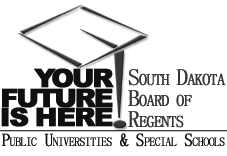 SOUTH DAKOTA BOARD OF REGENTSACADEMIC AFFAIRS FORMSAuthority to Offer an Existing CourseCollege of Arts and SciencesInstitutionDivision/DepartmentInstitutional Approval SignatureDateCommon CourseUnique CoursePrefix & No.Course TitleCourse TitleCreditsBIOL 235Introduction to BiotechnologyIntroduction to Biotechnology3Course DescriptionCourse DescriptionPresents a basic overview of biotechnology emphasizing current DNA and RNA technologies and structure and function of biomolecules. The application of these techniques in the fields of medicine, agriculture, forensics and the environment is emphasized. Scientific methods, current good laboratory practices (cGLP), standard operating procedures (SOP), environmental regulations and ethics of the biotechnology industry will also be covered.  Presents a basic overview of biotechnology emphasizing current DNA and RNA technologies and structure and function of biomolecules. The application of these techniques in the fields of medicine, agriculture, forensics and the environment is emphasized. Scientific methods, current good laboratory practices (cGLP), standard operating procedures (SOP), environmental regulations and ethics of the biotechnology industry will also be covered.  Presents a basic overview of biotechnology emphasizing current DNA and RNA technologies and structure and function of biomolecules. The application of these techniques in the fields of medicine, agriculture, forensics and the environment is emphasized. Scientific methods, current good laboratory practices (cGLP), standard operating procedures (SOP), environmental regulations and ethics of the biotechnology industry will also be covered.  Presents a basic overview of biotechnology emphasizing current DNA and RNA technologies and structure and function of biomolecules. The application of these techniques in the fields of medicine, agriculture, forensics and the environment is emphasized. Scientific methods, current good laboratory practices (cGLP), standard operating procedures (SOP), environmental regulations and ethics of the biotechnology industry will also be covered.  Prefix & No.Course TitleCourse TitleCreditsBIOL 235LIntroduction to Biotechnology LabIntroduction to Biotechnology Lab0Course DescriptionCourse DescriptionLaboratory to accompany BIOL 235.Laboratory to accompany BIOL 235.Laboratory to accompany BIOL 235.Laboratory to accompany BIOL 235.Prefix & No.Course TitlePre-reqCo-reqBIOL 235LIntroduction to Biotechnology LabBHSUDSUNSUSDSMTSDSUUSDIf no,  Replacement of If no,  Replacement of (deletion form attached)(deletion form attached)(deletion form attached)(prefix, number, name of course, credits)(prefix, number, name of course, credits)Effective Date of Deletion:Effective Date of Deletion:Course will be taught with current faculty and will be added to the course rotation.Course will be taught with current faculty and will be added to the course rotation.Course will be taught with current faculty and will be added to the course rotation.Course will be taught with current faculty and will be added to the course rotation.Course will be taught with current faculty and will be added to the course rotation.Course will be taught with current faculty and will be added to the course rotation.5.  Does Offering the Course Create Schedule Management Implications?Explain: Explain: 6. Existing program(s) in which course will be offered: 6. Existing program(s) in which course will be offered: General Education Goal 6 Natural Sciences7.  CIP Code for the course: 26.020226.02028.  Proposed instructional method by this university:Lecture / Laboratory8.  Proposed delivery method by this university: 001, 015 and 0189.  University Dept. Code:DAS - DSCI10.  Authority to offer effective beginning in what term? Summer 2023  11.  Section Restriction: None